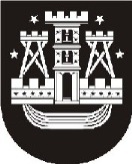 KLAIPĖDOS MIESTO SAVIVALDYBĖS TARYBASPRENDIMASDĖL pritarimo taikos sutarčiai civilinėje byloje DĖL leidimo PRIVATIZUOTI (PIRKTI) PATALPAS  2013 m. rugsėjo 25 d. Nr. T2-241KlaipėdaVadovaudamasi Lietuvos Respublikos vietos savivaldos įstatymo (Žin., 1994, Nr. 55-1049; 2008, Nr. 113-4290, Nr. 137-5379; 2009, Nr. 77-3165; 2010, Nr. 25-1177, Nr. 51-2480, Nr. 86-4525; 2011, Nr. 52-2504) 16 straipsnio 2 dalies 26 punktu ir Lietuvos Respublikos valstybės ir savivaldybių turto valdymo, naudojimo ir disponavimo juo įstatymo (Žin., 1998, Nr. 54-1492; 2002, Nr. 60-2412; 2006, Nr. 87-3397) 17 straipsnio 2 dalimi, Klaipėdos miesto savivaldybės taryba nusprendžia:Pritarti Taikos sutarčiai civilinėje byloje Nr. (duomenys neskelbtini), sudaromai su N.S., gyv. (duomenys neskelbtini), Klaipėdoje, ir R.Ž., gyv. (duomenys neskelbtini), Klaipėdoje, dėl leidimo privatizuoti (pirkti) savivaldybei nuosavybės teise priklausančių negyvenamųjų patalpų – administracinių patalpų dalis (pridedama). Įgalioti Klaipėdos miesto savivaldybės administracijos direktorių pasirašyti 1 punkte nurodytą sutartį.Šis sprendimas gali būti skundžiamas Lietuvos Respublikos administracinių bylų teisenos įstatymo nustatyta tvarka Klaipėdos apygardos administraciniam teismui.Savivaldybės meras 